Бр. 02 - _______.__.20__ г.Скопје	Врз основа на член ___ од Статутот на __________________________ и член  17 од Правилникот за организирање на издавачката дејност на Универзитетот „Св. Кирил и Методиј” во Скопје (Универзоитетски гласник бр.397/2018), Наставно-научниот/Научниот совет на Факултетот/Институтот ___________ на седницата одржана на __.__.20__  година донесе ОДЛУКАза издавање учебник/учебно помагало1. Се усвојуваат двете позитивни рецензии од рецензентите: ______ __________________________ за учебникот/учебното помагало со наслов: __ ________________________ од авторот/авторите ______________________ објавени во Билтенот на Универзитетот бр. ____/____ наменет за предметната програма  „________________ “, од студиската програма _____________________ што се слуша во __ семестар, со фонд на часови __+__+__, со __ ЕКТС. 2. Просечниот број на студенти кои во текот на еден семестар ја следат наставата по предметот/те ____________________ е околу ____. 3. Учебникот/учебното помагало од точка 1 на оваа одлука е ____/прво издание и се предлага да се издаде електронски преку Универзитетот/ Факултетот, согласно одлуката на Издавачкиот одбор/Комисијата за издавачка дејност на Факултетот/Институтот (за издавање во електронска форма е потребна согласност од авторот/авторите)/да се издаде во печатена форма со тираж од _______ примерока во формат ________ страници и прилози во боја _______  (ако има).	4. Одлуката да се достави до: ННС/НС, авторот/авторите, Издавачкиот одбор/Комисијата за издавачка дејност и архивата.							   Декан/Директор						Проф. д-р _________________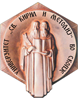 РЕПУБЛИКА СЕВЕРНА МАКЕДОНИЈАУниверзитет „Св. Кирил и Методиј” -Скопје Факултет/Институт __________________________ лого